Сегодня, 25 января, свой праздник отмечает самая активная часть нашей молодежи – студенчество!

Во все времена студенты были самыми прогрессивными и креативными представителями общества. И сегодня эти ребята – умные, талантливые, настойчивые и целеустремленные радуют нас своей готовностью учиться, получать новые знания даже в сложных условиях пандемии.

Общение со студентами всегда дает хороший заряд энергии и позитива.

Часто встречаясь с воспитанниками Богучарского многопрофильного колледжа, проводя с ними совместные образовательные, патриотические мероприятия, я вдохновляюсь их добротой и отзывчивостью, жизнерадостностью и творческим потенциалом.

Студенты Воронежской государственной академии спорта – вообще, по сути, наши соавторы. У этих ребят мы спрашивали, как можно замотивировать молодых людей по окончании вуза работать тренерами в бюджетных школах, переезжать в сельскую местность. В ходе этой беседы появились идеи, которые стали частью нового регионального законопроекта. Сейчас он отправлен на заключение губернатору Воронежской области Александру Гусеву.

Хочется пожелать сегодняшним студентам, чтобы все их разумные и творческие инициативы находили свое воплощение. Пусть успешная учёба откроет путь к профессиональному и жизненному успеху.

Ребята, крепкого вам здоровья, надежных друзей, любви и удачи!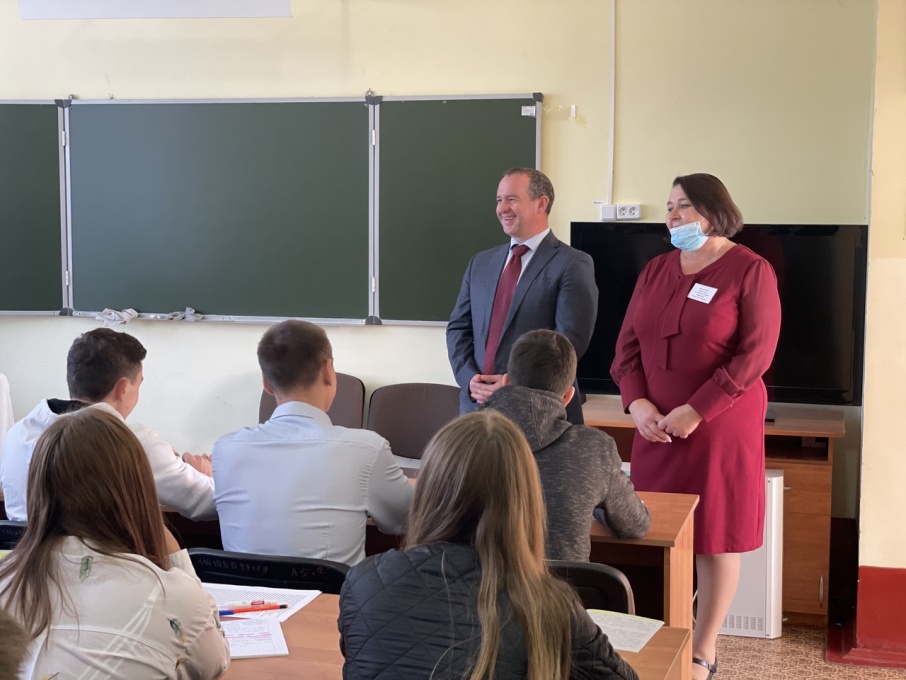 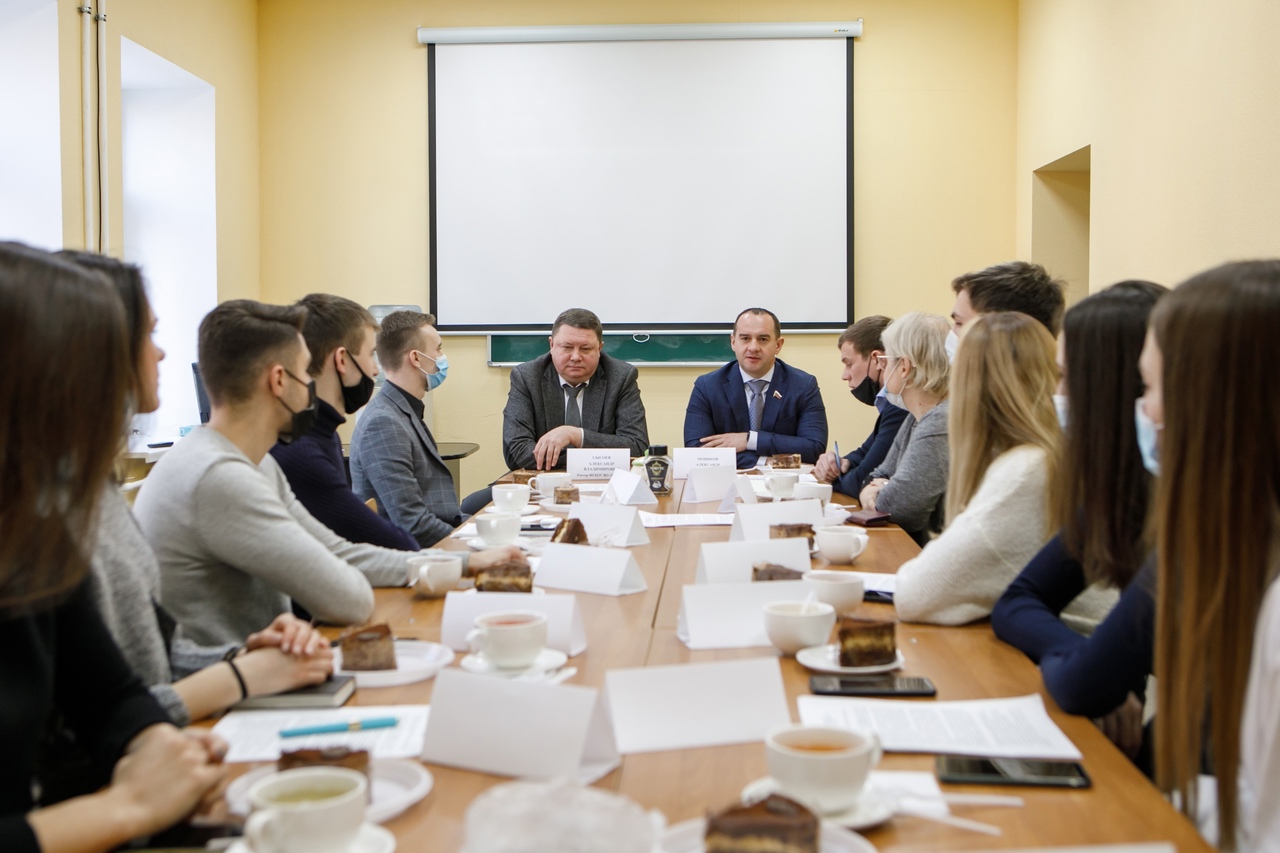 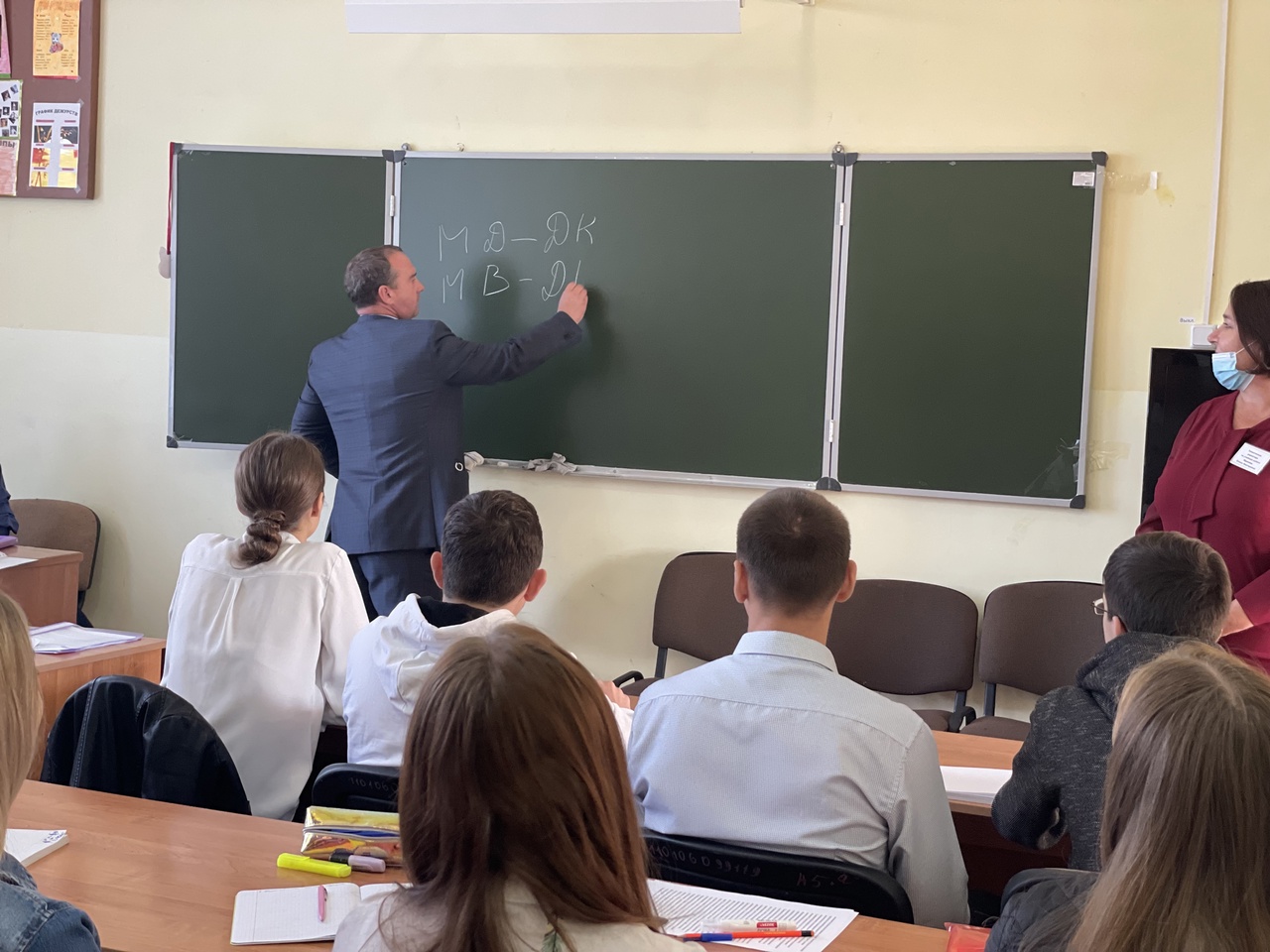 